ҠАРАР                                                                                                                   РЕШЕНИЕ«19» февраль  2018 й.                               №    27-34-5                         «19»  февраля  2018  г.Дүшəмбикə ауылы                                                                       с. ДушанбековоО внесении изменений и дополнений  в Правила землепользования и застройки сельского поселения  Душанбековский сельсовет муниципального района Кигинский район Республики БашкортостанВ соответствии с Федеральным законом от 19.12.2016 г. № 445-ФЗ «О внесении изменений в ст.ст. 51 и 55 Градостроительного кодекса Российской Федерации»,  ч. 7 ст. 48 Градостроительного кодекса Российской Федерации  и с учетом результатов публичных слушаний от 25 января 2018 года  Совет сельского поселения Душанбековский сельсовет  муниципального района Кигинский район Республики Башкортостан РЕШИЛ:1. Внести следующие изменения и дополнения в Правила землепользования и застройки сельского поселения  Душанбековский сельсовет муниципального района Кигинский район Республики Башкортостан (далее – Правила):- п. 4 ст. 47 Правил  изложить в следующей редакции: «4. Орган исполнительной власти муниципального района Кигинский район Республики Башкортостан, уполномоченный в сфере градостроительства и архитектуры, выдавший разрешение на строительство, в течение семи календарных дней со дня поступления заявления о выдаче разрешения на ввод объекта в эксплуатацию обязан обеспечить проверку наличия и правильности оформления документов, указанных в части 3 настоящей статьи, осмотр объекта капитального строительства и принять решение о выдаче заявителю разрешения на ввод объекта в эксплуатацию или об отказе в выдаче такого разрешения с указанием причин принятого решения.».- п.6 ст.26 Правил изложить в следующей редакции: «Срок действия предоставленных технических условий и срок внесения платы за такое подключение (технологическое присоединение) устанавливаются организациями, осуществляющими эксплуатацию сетей инженерно-технологического обеспечения, не менее чем на три года или при комплексном освоении земельных участков в целях жилищного строительства не менее чем на пять лет, за исключением случаев, предусмотренных законодательством Российской Федерации». 2. Настоящее решение разместить в сети общего доступа «Интернет» на официальном сайте сельского поселения Душанбековский сельсовет муниципального района Кигинский район Республики Башкортостан по  адресу: dushanbekovo.ru и обнародовать на информационном стенде в здании Администрации сельского поселения Душанбековский сельсовет муниципального района Кигинский район Республики Башкортостан.Глава сельского поселения                                          Ф.А. ГизатуллинБашkортостан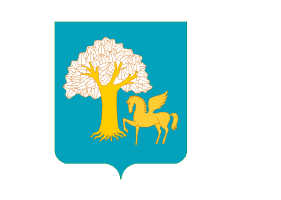  РеспубликаһыныңҠыйғы районымуниципаль районыныңДүшəмбикə ауыл Советыауыл  билəмəһе СоветыСовет сельского поселенияДушанбековский сельсоветмуниципального районаКигинский районРеспублики Башкортостан